МЕСТНАЯ АДМИНИСТРАЦИЯМУНИЦИПАЛЬНОГО ОБРАЗОВАНИЯ ГОРОД ПЕТЕРГОФПОСТАНОВЛЕНИЕ«28» сентября 2018 г.	               				                                   №102«О внесении изменений в постановление местной администрации муниципального образования город Петергоф от 29.12.2017 г. № 186 «Об утверждении ведомственной целевой программы мероприятий, направленной на решение вопроса местного значения «Организация и проведение досуговых мероприятий для жителей муниципального образования город Петергоф» на 2018 год» (с изменениями от 06.09.2018 г.)В соответствии с Бюджетным кодексом РФ, Положением о бюджетном процессе в муниципальном образовании город Петергоф, Постановлением местной администрации муниципального образования город Петергоф от 26.09.2013 №150 «Об утверждении Положения о Порядке разработки, реализации и оценки эффективности муниципальных программ и о Порядке разработки и реализации ведомственных целевых программ и планов по непрограммным расходам местного бюджета МО г. Петергоф», местная администрация муниципального образования город ПетергофПОСТАНОВЛЯЕТ:Внести изменения в постановление местной администрации муниципального образования город Петергоф от 29.12.2017 г. № 186 «Об утверждении ведомственной целевой программы мероприятий, направленной на решение вопроса местного значения «Организация и проведение досуговых мероприятий для жителей муниципального образования город Петергоф» на 2018 год» (с изменениями от 06.09.2018г.) (далее – Постановление): приложение к Постановлению изложить в редакции согласно приложению к настоящему Постановлению.Приложения №№ 1-3, 4.1-13 к ведомственной целевой программе приложения №1 Постановления оставить без изменений.3.    Постановление вступает в силу с даты официального опубликования.4.     Контроль за исполнением настоящего Постановления оставляю за собой.Глава местной администрациимуниципального образования город Петергоф                          А.В. ШифманПриложение к Постановлению МА МО город Петергоф от __________2018 г.  №  __ВЕДОМСТВЕННАЯ ЦЕЛЕВАЯ   ПРОГРАММАмероприятий, направленная на решение вопроса местного значения «Организация и проведение досуговых мероприятий для жителей муниципального образования город Петергоф» на 2018 год.1. Цели и задачи программы: - организация досуга жителей муниципального образования город Петергоф; - создание благоприятных условий для разностороннего развития и творческой   самореализации жителей муниципального образования; - воспитание чувства уважения и бережного отношения к истории родного города, национальной культуре; -  повышение качественного уровня проводимых досуговых мероприятий, развитие новых форм досуговой деятельности; - увеличение числа населения, вовлеченного в сферу активного содержательного досуга; - обеспечение успешной социальной адаптации детей, подростков и молодежи с помощью досуговых мероприятий, поддержка молодежных инициатив; - взаимодействие с общественными организациями, расположенными и осуществляющими свою деятельность на территории муниципального образования.2. Заказчик программы (ответственный исполнитель):Местная администрация муниципального образования город Петергоф (Организационный отдел местной администрации муниципального образования город Петергоф)  3. Ожидаемые конечные результаты реализации целевой программы: Организация и проведение мероприятий – 37 усл.Приобретение подарочно - сувенирной продукции, билетов -  9465 шт.4. Сроки реализации целевой программы: 1-4 квартал 2018 года5. Перечень мероприятий ведомственной целевой программы, ожидаемые конечные результаты реализации и необходимый объём финансирования:УтвержденоГлава МА МО город Петегоф_______________/А.В. Шифман/                        «__» _______ 2018 г.№п/п№п/пНаименование мероприятияОжидаемые конечные результатыОжидаемые конечные результатыОжидаемые конечные результатыОжидаемые конечные результатыСрок исполнения мероприятияНеобходимый объём финансирования(тыс.руб.)№п/п№п/пНаименование мероприятияЕдиница изм.Единица изм.Кол-воКол-воВсегоОрганизация досуговых мероприятий для детей, подростков и молодежи муниципального образования город ПетергофОрганизация досуговых мероприятий для детей, подростков и молодежи муниципального образования город ПетергофОрганизация досуговых мероприятий для детей, подростков и молодежи муниципального образования город ПетергофОрганизация досуговых мероприятий для детей, подростков и молодежи муниципального образования город ПетергофОрганизация досуговых мероприятий для детей, подростков и молодежи муниципального образования город ПетергофОрганизация досуговых мероприятий для детей, подростков и молодежи муниципального образования город ПетергофОрганизация досуговых мероприятий для детей, подростков и молодежи муниципального образования город ПетергофОрганизация досуговых мероприятий для детей, подростков и молодежи муниципального образования город ПетергофОрганизация досуговых мероприятий для детей, подростков и молодежи муниципального образования город ПетергофУчастие в организации и проведении слета детских общественных объединений «В единстве наша сила»Участие в организации и проведении слета детских общественных объединений «В единстве наша сила»шт.(билеты)шт.(билеты)1251 квартал 1 квартал 30,0Организация и проведение конкурса детской песни «Звонкие голоса»Организация и проведение конкурса детской песни «Звонкие голоса»усл.усл.1 2-4 квартал 2-4 квартал270,0Организация и проведение праздников дворов «Ура! Каникулы»Организация и проведение праздников дворов «Ура! Каникулы»усл.усл.101-3 квартал1-3 квартал700,0  4.Приобретение новогодних подарков для участия в организации новогодних праздниковПриобретение новогодних подарков для участия в организации новогодних праздниковшт.шт.72004 квартал4 квартал3240,04.1Организация посещения   цирка, новогодних шоу, концертов, театров и кинотеатровОрганизация посещения   цирка, новогодних шоу, концертов, театров и кинотеатровшт. (билеты)шт. (билеты)10004 квартал4 квартал100,0ИтогоИтого4340,0Организация и проведение культурно - досуговых мероприятий для жителей муниципального образования город ПетергофОрганизация и проведение культурно - досуговых мероприятий для жителей муниципального образования город ПетергофОрганизация и проведение культурно - досуговых мероприятий для жителей муниципального образования город ПетергофОрганизация и проведение культурно - досуговых мероприятий для жителей муниципального образования город ПетергофОрганизация и проведение культурно - досуговых мероприятий для жителей муниципального образования город ПетергофОрганизация и проведение культурно - досуговых мероприятий для жителей муниципального образования город ПетергофОрганизация и проведение культурно - досуговых мероприятий для жителей муниципального образования город ПетергофОрганизация и проведение культурно - досуговых мероприятий для жителей муниципального образования город ПетергофОрганизация и проведение культурно - досуговых мероприятий для жителей муниципального образования город Петергоф5.Организация и проведение конкурса «Мисс Петергоф 2018»Организация и проведение конкурса «Мисс Петергоф 2018»усл.112-3 квартал2-3 квартал500,06.Организация посещения   концертов, театров и кинотеатровОрганизация посещения   концертов, театров и кинотеатровшт.(билеты)600600в течение годав течение года150,07.Организация и проведение экскурсий для жителей муниципального образования город ПетергофОрганизация и проведение экскурсий для жителей муниципального образования город Петергофусл.1111в течение года в течение года 564,48.Организация и проведение досуговых мероприятий программы «Выходной всей семьей» для многодетных семей и опекаемых, проживающих на территории муниципального образования город ПетергофОрганизация и проведение досуговых мероприятий программы «Выходной всей семьей» для многодетных семей и опекаемых, проживающих на территории муниципального образования город Петергофусл.шт.(билеты)85008500в течение годав течение года450,09.Организация и проведение досугового мероприятия для ветеранов Петродворцового часового заводаОрганизация и проведение досугового мероприятия для ветеранов Петродворцового часового заводаусл.113 квартал3 квартал250,010.Организация и проведение досугового мероприятия с участием молодежи с ограниченными возможностямиОрганизация и проведение досугового мероприятия с участием молодежи с ограниченными возможностямиусл.112 квартал2 квартал60,011.Организация  доставки жителей муниципального образования город Петергоф для посещения досуговых мероприятийОрганизация  доставки жителей муниципального образования город Петергоф для посещения досуговых мероприятийусл.222 квартал2 квартал20,812Организация и проведение досугового мероприятия «Яркий Петергоф» для  жителей муниципального образования город ПетергофОрганизация и проведение досугового мероприятия «Яркий Петергоф» для  жителей муниципального образования город Петергофусл.112-3 квартал2-3 квартал100,013Организация и проведение досугового мероприятия для ветеранов комсомолаОрганизация и проведение досугового мероприятия для ветеранов комсомолаусл.шт.1401403-4 квартал3-4 квартал88,0Итого:Итого:2183,2ВсегоВсего6523,2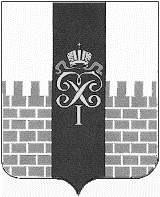 